ASUHAN KEPERAWATAN JIWA DENGAN KASUS HALUSINASI PENGLIHATAN  DI WILAYAH KERJA UPTD PUSKESMAS KECAMATAN SANANWETAN KOTA BLITARDisusun untuk memenuhi tugas Pendidikan Profesi Ners Praktika Senior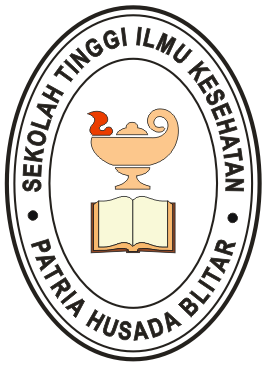 SIGMA ROHMATUL LAILINIM. 1712042PROGRAM STUDI ILMU PENDIDIKAN NERSSEKOLAH TINGGI ILMU KESEHATAN PATRIA HUSADA BLITAR2019LEMBAR PERSETUJUANASUHAN KEPERAWATAN JIWADENGAN KASUS HALUSINASI PENGLIHATAN  DI WILAYAH KERJA UPTD PUSKESMAS KECAMATAN SANANWETAN KOTA BLITARDISUSUN OLEH:SIGMA ROHMATUL LAILINIP. 1712042Telah diterima dan disetujui untuk diajukan dan dipertahankan Dalam Seminar Keperawatan Jiwa Pendidikan Profesi Ners Praktika Senior pada Tanggal....PembimbingNawang Wulandari, S.Kep., Ns., M. Kep. NIK. 180906046LEMBAR PENGESAHANASUHAN KEPERAWATAN JIWADENGAN KASUS HALUSINASI PENGLIHATAN  DI WILAYAH KERJA UPTD PUSKESMAS KECAMATAN SANANWETAN KOTA BLITARTelah diuji dalam Seminar Keperawatan JiwaPendidikan Profesi Ners Praktika Senior pada Tanggal.............Penguji:Sandi Alfa Wiga Arsa, M.Kep, Ns.NIK.180906054Ulfa Husnul Fata, S.Kep.Ns,M.KepNIK. 180906009Mengetahui, Ketua Program Studi Pendidikan Ners STIKes Patria Husada BlitarNs.Yeni Kartikasari S.Kep.M.KepNIK. 180906024UCAPAN TERIMAKASIHSegala puji dan syukur hanya bagi ALLAH SWT, atas segala rahmat dan karunia-Nya, penulis menyelesaikan laporan praktika akhir dengan judul “ASUHAN KEPERAWATAN JIWADENGAN KASUS HALUSINASI PENGLIHATAN  DI WILAYAH KERJA UPTD PUSKESMAS KECAMATAN SANANWETAN KOTA BLITAR”Mulai perencanaan sampai dengan penyelesaian laporan ini, penulis telah banyak mendapatkan bantuan dari berbagai pihak, oleh karena itu dalam kesempatan ini penulis ingin mengucapkan terima kasih kepada pembimbing dan pihak-pihak yang sudah membantu terselesikannya laporan praktika akhir ini. Semoga Allah SWT senantiasa memberikan Rahmat dan karunia-Nya kepada semua pihak yang telah memberikan segala bantuan dalam penyusunan laporan  praktika akhir ini. Penulis menyadari bahwa dalam laporan praktika akhir ini masih banyak kekurangan dalam penulisannya. Oleh karena itu, penulis membuka diri untuk kritik dan saran yang bersifat positif dan membangun. Akhirnya, semoga laporan praktika akhir ini dapat bermanfaat bagi penulis sendiri maupun orang lain yang membutuhkan.  Blitar,  Desember 2019 Penulis	RINGKASANAsuhan Keperawatan Jiwa pada Kasus Halusinasi PenglihatanSigma Rohmatul LailiDAFTAR ISIHalaman Persetujuan.....................................................................Halaman Pengesahan.....................................................................Ucapan Terimakasih.....................................................................Ringkasan.........................................................................................Daftar Isi.........................................................................................Daftar Tabel.....................................................................................Daftar Lampiran................................................................................BAB 1 PENDAHULUAN....................................................................1.1 Latar Belakang...........................................................................................Tujuan.......................................................Manfaat TeoriPraktikBAB 2 TINJAUAN PUSTAKA2.1 Konsep Dasar Penyakit2.2 Konsep Dasar Masalah Keperawatan2.3 PatofisiologiBAB 3 LAPORAN MANAJEMEN KASUS3.1 Profil lahan3.2 Asuhan KeperawatanBAB 4 ANALISA DAN PEMBAHASANBAB 5 KESIMPULAN DAN SARAN5.1 Kesimpulan5.2 SaranDAFTAR PUSTAKA